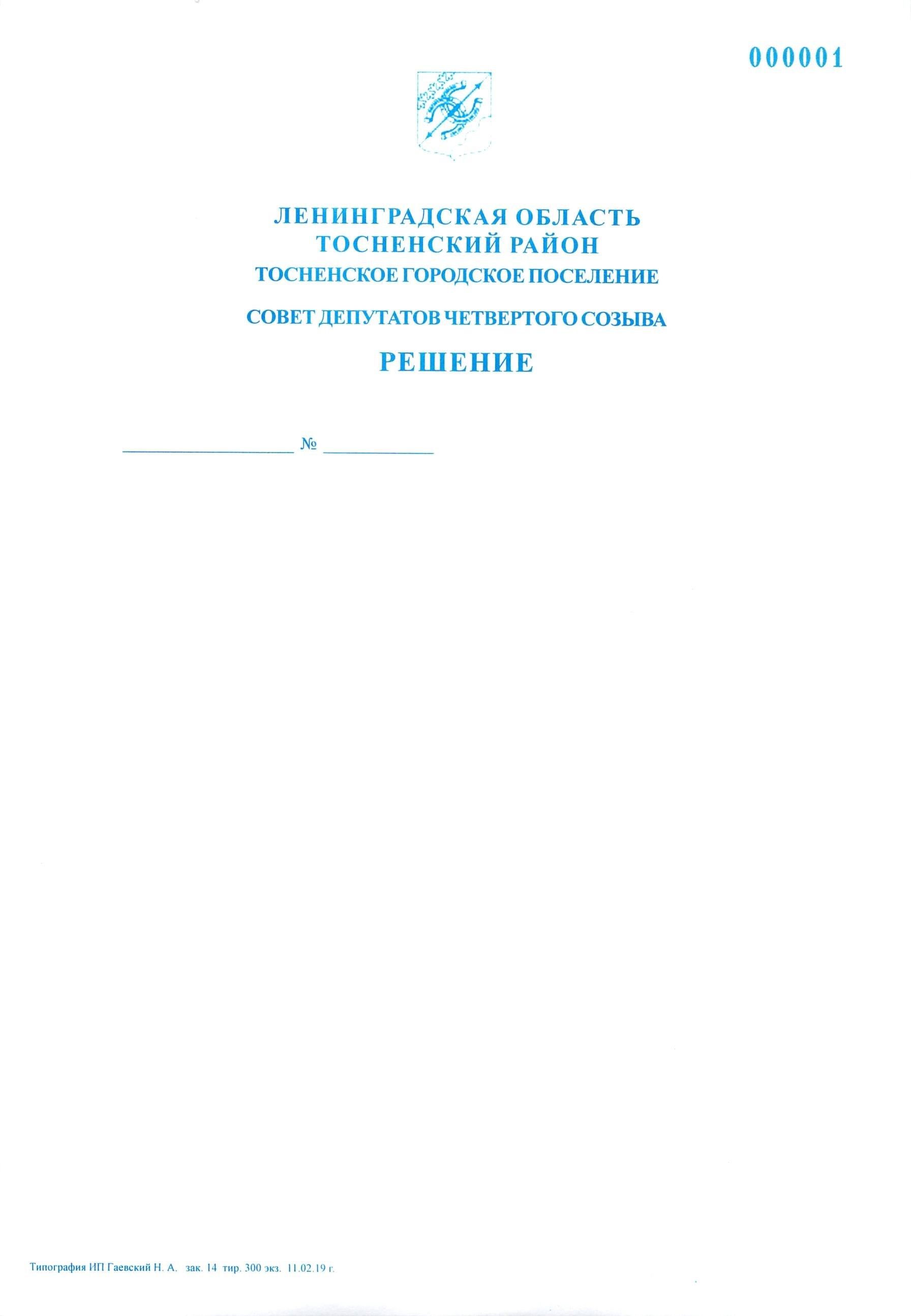 19.03.2020                        43Об утверждении Порядка принятия решенияо применении к депутату, члену выборногооргана местного самоуправления, выборномудолжностному лицу местного самоуправлениямер ответственности, установленных ч.7.3-1 ст.40Федерального закона от 06.10.2003 № 131-ФЗ«Об общих принципах организации местногосамоуправления в Российской Федерации»	В соответствии с Федеральным законом от 06.10.2003 № 131-ФЗ «Об общих принципах организации местного самоуправления в Российской Федерации», Федеральным законом от 25.12.2008 № 273-ФЗ «О противодействии коррупции», Федеральным законом от 02.03.2007 № 25-ФЗ «О муниципальной службе в Российской Федерации», Федеральным законом от 03.12.2012 № 230-ФЗ «О контроле за соответствием расходов лиц,         замещающих государственные должности, и иных лиц их доходам», областным законом Ленинградской области от 11.03.2008 № 14-оз «О правовом регулировании муниципальной службы в Ленинградской области», областным законом Ленинградской области         от 20.01.2020 № 7-оз «Об отдельных вопросах реализации законодательства в сфере     противодействия коррупции гражданами, претендующими на замещение должности     главы местной администрации по контракту, муниципальной должности, а также лицами, замещающими указанные должности» совет депутатов Тосненского городского поселения Тосненского муниципального района Ленинградской областиРЕШИЛ:	1. Утвердить Порядок принятия решения о применении к депутату, члену выборного органа местного самоуправления, выборному должностному лицу местного самоуправления мер ответственности, установленных ч.7.3-1 ст.40 Федерального закона                    от 06.10.2003 № 131-ФЗ «Об общих принципах организации местного самоуправления       в Российской Федерации» (приложение).2	2. Аппарату совета депутатов Тосненского городского поселения Тосненского      муниципального района Ленинградской области обеспечить официальное опубликование и обнародование настоящего решения.	3. Контроль за исполнением настоящего решения оставляю за собой.Глава Тосненского городского поселения			                                     А.Л. КанцеревНиколаева Наталья Николаевна, 8(81361)332299 гаПриложение к решению совета депутатовТосненского городского поселенияТосненского муниципального районаЛенинградской области      19.03.2020            43от ____________  № ______Порядокпринятия решения о применении к депутату, члену выборного органа местного самоуправления, выборному должностному лицу местного самоуправления, мер ответственности, установленных ч. 7.3-1. ст. 40 Федерального закона от 06.10.2003 № 131-ФЗ «Об общих принципах организации местного самоуправления в Российской Федерации»	1. Настоящий Порядок определяет процедуру принятия решения советом депутатов Тосненского городского поселения Тосненского муниципального района Ленинградской области о применении к депутату совета депутатов Тосненского городского поселения Тосненского муниципального района Ленинградской области, главе Тосненского городского поселения Тосненского муниципального района Ленинградской области, представившим недостоверные или неполные сведения о своих доходах, расходах, об имуществе и обязательствах имущественного характера, а также сведения о доходах, расходах,       об имуществе и обязательствах имущественного характера своих супруги (супруга)         и несовершеннолетних детей (далее – сведения о доходах, об имуществе и обязательствах   имущественного характера), в случае, если искажение этих сведений является несущественным, мер ответственности, предусмотренных ч.7.3-1 ст. 40 Федерального закона    от 06.10.2003 № 131-ФЗ «Об общих принципах местного самоуправления в Российской Федерации» (далее по тексту – меры ответственности).	2. В случае обращения Губернатора Ленинградской области с заявлением о применении в отношении депутата совета депутатов Тосненского городского поселения        Тосненского муниципального района Ленинградской области, главы Тосненского городского поселения Тосненского муниципального района Ленинградской области, меры    ответственности, совет депутатов Тосненского городского поселения Тосненского муниципального района Ленинградской области рассматривает его и принимает решение      не позднее чем через 30 дней со дня поступления заявления Губернатора Ленинградской области, а если заявление поступило в период между сессиями совета депутатов –          не позднее чем через три месяца со дня поступления такого заявления.	3. При поступлении в совет депутатов Тосненского городского поселения Тосненского муниципального района Ленинградской области заявления Губернатора Ленинградской области, указанного в п.3 настоящего Порядка, глава Тосненского городского поселения Тосненского муниципального района Ленинградской области в течение          10 рабочих дней:	- письменно уведомляет о содержании поступившего заявления лицо, в отношении которого поступило заявление, а также о дате, времени и месте его рассмотрения;	- предлагает лицу, в отношении которого поступило заявление, дать письменные пояснения по существу выявленных нарушений, которые будут оглашены при рассмотрении заявления Губернатора Ленинградской области советом депутатов. Неявка лица,     в отношении которого поступило заявление, и своевременно извещенного о месте            и времени заседания совета депутатов Тосненского городского поселения Тосненского муниципального района Ленинградской области, не препятствует рассмотрению заявления Губернатора Ленинградской области.2	Если указанное заявление поступило в отношении главы Тосненского городского поселения Тосненского муниципального района Ленинградской области, он считается уведомленным о нем и приобретает право дать письменное объяснение, предусмотренное настоящим пунктом, со дня поступления указанного в настоящем пункте заявления в совет депутатов Тосненского городского поселения Тосненского муниципального района Ленинградской области.	4. Решение о применении к депутату совета депутатов Тосненского городского    поселения Тосненского муниципального района Ленинградской области, главе Тосненского городского поселения Тосненского муниципального района Ленинградской области на основании заявления Губернатора Ленинградской области меры ответственности принимается на основе принципов справедливости, соразмерности, пропорциональности и неотвратимости.	5. Решение о применении меры ответственности принимается отдельно в отношении каждого депутата совета депутатов Тосненского городского поселения Тосненского муниципального района Ленинградской области, главы Тосненского городского поселения Тосненского муниципального района Ленинградской области, в порядке, установленном Уставом Тосненского городского поселения Тосненского муниципального района Ленинградской области, регламентом работы совета депутатов Тосненского городского поселения Тосненского муниципального района Ленинградской области. Лицо, в отношении которого поступило заявление о применении меры ответственноcти, участие         в принятии решения и голосовании по этому вопросу не принимает.	6. По результатам рассмотрения заявления Губернатора Ленинградской области принимается решение совета депутатов Тосненского городского поселения Тосненского муниципального района Ленинградской области о применении меры ответственности      к депутату совета депутатов Тосненского городского поселения Тосненского муниципального района Ленинградской области, главе Тосненского городского поселения       Тосненского муниципального района Ленинградской области.	7. В ходе рассмотрения вопроса по поступившему заявлению глава Тосненского городского поселения Тосненского муниципального района Ленинградской области:	- оглашает поступившее заявление;	- оглашает письменные пояснения лица, в отношении которого поступило заявление, в случае их наличия;	- предлагает выступить лицу, в отношении которого поступило заявление, по рассматриваемому вопросу в случае его присутствия на заседании совета депутатов; а если рассматривается заявление в отношении него – может воспользоваться таким правом.	- предлагает депутатам и иным лицам, присутствующим на заседании совета        депутатов Тосненского городского поселения Тосненского муниципального района      Ленинградской области, высказать мнения относительно рассматриваемого вопроса;	- оглашает результат принятого решения о применении меры ответственности.	8. При определении меры ответственности учитываются характер совершенного нарушения, его тяжесть, обстоятельства, при которых оно совершено, а также особенности личности лица, в отношении которого рассматривается заявление Губернатора       Ленинградской области, предшествующие результаты неисполнения им своих обязанностей, соблюдения им других ограничений, запретов и обязанностей, установленных         в целях противодействия коррупции.	9. Лицо, в отношении которого рассматривался вопрос, вправе обжаловать решение совета депутатов Тосненского городского поселения Тосненского муниципального      района Ленинградской области о применении меры ответственности в судебном порядке.3	10. Информация о результатах рассмотрения заявления Губернатора Ленинградской области подлежит размещению на сайте в информационно-телекоммуникационной сети Интернет, на котором в соответствии с Уставом Тосненского городского поселения Тосненского муниципального района Ленинградской области размещаются муниципальные нормативные правовые акты Тосненского городского поселения Тосненского        муниципального района Ленинградской области в целях их официального обнародования.	11. Заявление Губернатора Ленинградской области не рассматривается, начатое рассмотрение завершается в случае, если полномочия лица, в отношении которого       поступило заявление Губернатора Ленинградской области, прекращены.